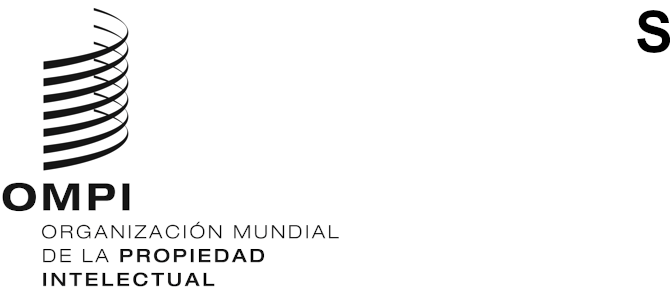 CWS/8/1 PROV. 2ORIGINAL: INGLÉSfecha: 16 DE noviembre DE 2020Comité de Normas Técnicas de la OMPI (CWS)Octava sesiónGinebra, del 30 de noviembre al 4 de diciembre de 2020PROYECTO DE ORDEN DEL DÍApreparado por la SecretaríaApertura de la octava sesiónElección del presidente y de dos vicepresidentesAprobación del orden del díaVéase el presente documento.Propuestas de nuevas normas técnicas de la OMPI y propuestas de revisiónPropuesta de una nueva norma técnica sobre API para servicios webVéase el documento CWS/8/2.Propuesta de una nueva norma técnica sobre marcas multimediaVéase el documento CWS/8/3.Propuesta de una nueva norma técnica sobre datos relativos a la situación jurídica de las marcasVéase el documento CWS/8/4.Propuesta de una nueva norma técnica sobre representaciones de dibujos y modelosVéase el documento CWS/8/5.Propuesta de revisión de la Norma ST.26 de la OMPI (Tarea N.º 44)Véase el documento CWS/8/6.Propuesta de revisión de la Norma ST.27 de la OMPIVéase el documento CWS/8/7.Propuesta de revisión de la Norma ST.37 de la OMPI (Tarea N.º 51)Véase el documento CWS/8/8.Otras propuestasPublicación de los resultados de la encuesta sobre los sistemas de numeración de las oficinas de PIVéase el documento CWS/8/9.Publicación de los resultados de la encuesta sobre acceso público a la información contenida en las patentes, parte 1	Véase el documento CWS/8/10.Publicación de los resultados de la encuesta sobre el uso de modelos e imágenes en 3D en los datos y documentación de PI	Véase el documento CWS/8/11.Examen del programa de trabajo y de la lista de tareas del CWSVéase el documento CWS/8/12.Informes sobre la marcha de la labor de los Equipos TécnicosInforme del Equipo Técnico de estrategia de TIC para la elaboración de normas (Tarea N.º 58)Véase el documento CWS/8/13.Informe del Equipo Técnico XML4IP (Tareas N.º 41, N.º 53 y N.º 64)Véase el documento CWS/8/14.Informe del Equipo Técnico sobre la Cadena de Bloques (Tarea N.º 59)	Véase el documento CWS/8/15.Informe del Equipo Técnico de Normalización de los Nombres (Tarea N.º 55)Véase el documento CWS/8/16.Informe del Equipo Técnico 3D (Tarea N.º 61)Véase el documento CWS/8/17.Informe del Equipo Técnico de la Transformación Digital (Tarea N.º 62)Véase el documento CWS/8/18.Informe del Equipo Técnico de la Situación Jurídica (Tarea N.º 47)Véase el documento CWS/8/19.Informe del Equipo Técnico sobre Normas relativas a las Marcas (Tarea N.º 60)Véase el documento CWS/8/20.Informe del Equipo Técnico de Acceso Público a la Información Contenida en las Patentes (PAPI) (Tarea N.º 52)Véase el documento CWS/8/21.Otros informes y ponenciasInforme de la Oficina Internacional sobre la prestación de asesoramiento y asistencia técnica para el fortalecimiento de capacidades a las oficinas de propiedad industrial, con arreglo al mandato del CWSVéase el documento CWS/8/22.Informe sobre los informes técnicos anuales (ATR)Información actualizada sobre el desarrollo de la herramienta WIPO SequenceInformación actualizada sobre el portal web de ficheros de referenciaResumen de la presidenciaClausura de la sesión[Fin del documento]